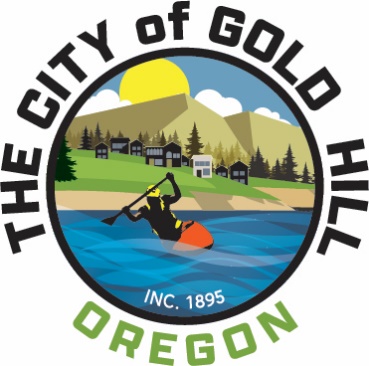 CITY COUNCILBusiness Meeting AgendaTuesday August 15, 2023, 6:00 PM420 Sixth Avenue Call to Order/ Roll Call/Pledge of AllegianceAgenda AdjustmentsAdjustments to the agenda are limited to a change in the order of business to accommodate visitors making presentations or citizens who are attending for the purpose of a single agenda item. Adjustments in the form of additions to the agenda are discouraged because the general public has had no prior notice of their consideration, and therefore interested persons will not have an opportunity to participate. Adjustments in the form of deletions from the agenda may be accomplished here so long as there is disclosure of the reason for the deletion and an indication as to when or if the item will be placed on a future agenda.Announcements, Correspondence, Awards and ProclamationsPublic Input – Limited to 5 minutes or less per speaker per Mayor’s discretionPublic Hearing – NoneConsent Agenda - NoneAction ItemsReports from Councilors City Manager ReportIntroductionCity Manager RecruitmentCity Hall Roof ProjectDepartment of Land Conservation & Development Planning GrantOSFM Community Wildfire Risk Reduction Grant UpdatePaving Project UpdateCode EnforcementAdjournment   	Note: This agenda and the entire agenda packet, including staff reports, referenced documents, resolutions and ordinances are available at the Gold Hill City Hall in advance of each meeting 420 6th Avenue (P.O. Box 308), Gold Hill, OR 97525. Information can also be viewed at www.cityofgoldhill.com